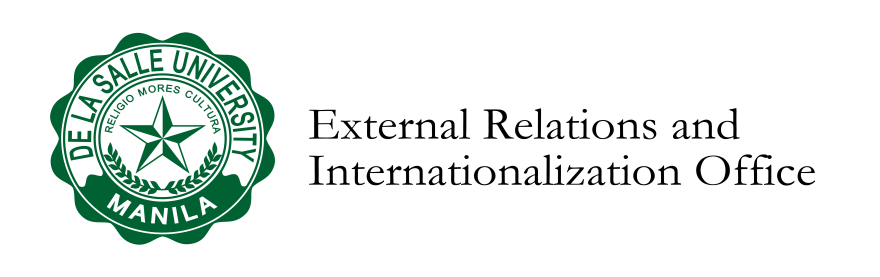              De La Salle University                        #2401 Taft Avenue, 0922 Manila, Philippines                                           www.dlsu.edu.phOutbound Application FormShort Programs/ Summer & Winter SessionsLasallian Exchange and Virtual Study Abroad (EViSA) ProgramQUICK InformationPersonal InformationEducational BackgroundExtra-Curricular ActivitiesWork ExperienceStudy Abroad ExperienceFill out the necessary details below. Please mark your answers in the boxes provided.Parent’s Consent Student DeclarationParent’s Consent LetterI, ___________________________________ (name of parent), am allowing my son/daughter _____________________________________ (name of son/ daughter) to apply for the Outbound Program of the De La Salle University to be held from _________________________ to _____________________ (exact duration of the program) at _________________________________________________ (name of Host University).I understand that he/she will abide by the terms stipulated in the Memorandum of Agreement between De La Salle University, Philippines and _______________________________________________________ (name of Host University), _______________________ (country).In case of an emergency situation that may happen to my son/daughter during the period of the Outbound Program, I fully agree to waive any responsibility on the part of De La Salle University and _________________________________________________ (name of Host University). Instead, I shall be held liable for the concern. The information that I have written above is accurate and complete. Signature over printed name of Parent/Guardian                                        Contact number: ________________________Email address:  _________________________Date Signed: __________________________==================================================================================Student DeclarationI, ___________________________________  (full name of student), hereby declare that I understand and agree on the following terms and conditions covering my application and participation in the De La Salle University Student Exchange / Outbound Program:(Kindly check [/] the box to indicate that you have read, understood, and agree to the following terms and conditions of the DLSU Student Exchange Program:  All the information I have provided in the Outbound Exchange Student Application Form are correct and complete;  I acknowledge that De La Salle University may vary or cancel any initial decision it makes if the information I have given is found to be incorrect and/or incomplete;   I am responsible in providing all documents required for my application as Outbound Exchange Student;   I give my consent to the OVPERI of De La Salle University to obtain further information when necessary and utilize information in this application form as they deemed necessary;    I agree to comply with the rules governing admission, enrollment, and mobility procedures at Host University;   I am responsible for the prompt payment of any related fees to the program I am applying for; and   I shall report immediately within two weeks after my Outbound Program to the Office of the Vice President for External Relations and Internationalization for a debriefing session and submission of the Outbound Program Survey Form and testimony.Signature over printed name of StudentDate signed: _____________________HOST UNIVERSITYCOUNTRY LOCATEDTITLE OF THE PROGRAMDURATIONFROM:                                                       TO:WITH SCHOLARSHIPYES                      NOLast Name, First Name, Middle NameStudent ID NumberCitizenship (based on Passport)DLSU emailAlternate EmailFull title of degree programCourse CodeAre you enrolled this term?     YES      NO     YES      NOCGPACGPATerm & Year Admitted at DLSUExpected date of graduation (Month and Year)Year LevelYr. 1        Yr. 2Yr. 3        Yr. 4Academic LevelAcademic LevelGraduateUndergraduatePost GraduateGraduateUndergraduatePost GraduateNicknameGenderFemale      Male   Female      Male   Civil StatusSingle      Married     Others _______________________  Single      Married     Others _______________________  BirthdatePlace of BirthResidential AddressTelephone NumberMobile/Cellular NumberPassport NumberValid up to (mm/dd/yyyy)In Case ofEmergencyContact Person:In Case ofEmergencyRelationship with student:In Case ofEmergencyResidential address:In Case ofEmergencyE-mail Address:In Case ofEmergencyTelephone number:In Case ofEmergencyMobile number: GraduateDegree/College: GraduateYear Level:GraduateCGPA:GraduateHonors and awards:GraduateName of University:UndergraduateHonors and Awards:UndergraduateName of University:High School SchoolHigh School Complete address:High School Year Graduated:High School Name of School/University:High School Honors and awards:YearOrganizationResponsibilitiesPeriodCompanyPositionHave you ever applied for an exchange program at De La Salle University? Have you ever applied for an exchange program at De La Salle University? Yes     No     If yes, in what program?  	If yes, in what program?  	Duration of the program:                                                   Duration of the program:                                                   Have you ever been abroad to represent De La Salle University?Have you ever been abroad to represent De La Salle University?Yes  No     If yes, in what program(s)?         If yes, in what program(s)?         Title of the ProgramDateDo you have family members or relatives in the country you are applying for a Student Exchange Program? Do you have family members or relatives in the country you are applying for a Student Exchange Program? Yes   No     If yes, who are they?                                          If yes, who are they?                                          Do you give your consent to DLSU OVPERI to utilize your photos and testimonies of your participation in the program for purposes of reporting and program promotion?Do you give your consent to DLSU OVPERI to utilize your photos and testimonies of your participation in the program for purposes of reporting and program promotion?Yes     No     This program needs to be finished and you are required to submit the Certificate of Completion to the OVPERI after the entire program. DO you agree to comply with this requirement of the program?  This program needs to be finished and you are required to submit the Certificate of Completion to the OVPERI after the entire program. DO you agree to comply with this requirement of the program?  Yes     No     